AJUSTE DE DISCIPLINAS	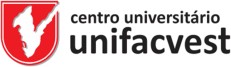 Eu,	          , código/matrícula número	              , e-mail	, abaixo-assinado, confirmo minha matrícula para as seguintes disciplinas do 1º semestre letivo de 2024.Lages,	de	de 2024.Assinatura do AlunoORIENTAÇÕES GERAIS PARA AJUSTES DE DISCIPLINASO prazo de entrega dos ajustes para o 1º semestre de 2024 será de 01/02/2024 à 16/02/2024.De acordo com a PORTARIA Nº 020, 26 DE MARÇO DE 2018, não serão aceitos os ajustes de disciplinas cuja intenção seja antecipar a realização de disciplinas futuras, com exceção dos seguintes casos:Alunos que tenham vindo de outra Instituição de Ensino Superior por transferência;Alunos que tenham reprovado em disciplinas que são pré-requisitos para posteriores e que não tenham como encaixá-las no semestre em vigor.Favor observar atentamente as seguintes informações para preencher corretamente seu ajuste:Turma onde a disciplina está sendo oferecida;Nome correto da disciplina;Disciplinas que entram em conflito de horário (choque) não serão matriculadas no sistema (nenhuma das disciplinas envolvidas), com exceção da disciplina de TCC;Não é permitido fazer dois Estágios ou TCCs no mesmo semestre;Não serão matriculadas as disciplinas que são pré-requisitos;Para cursar o Estágio Supervisionado e o TCC II o estudante deve estar aprovado em todas as disciplinas das fases anteriores;Para os alunos que ingressaram a partir de 2019/2, as Atividades Curriculares Complementares serão pré-requisito para poder cursar o TCC II (cursos de 10 fases o estudante deve ter no mínimo 270 horas concluídas e cursos de 08 fases deve ter no mínimo 210 horas concluídas);Colocar no ajuste todas as disciplinas que irá cursar no semestre, inclusive os estágios que são realizadas fora da Instituição e as disciplinas EAD;As Disciplinas EAD não irão constar no horário da turma, estarão na grade (histórico) do aluno, disponível no sistema UNIMESTRE.A relação das disciplinas EAD de 2024/1 está disponível no site unifacvest.edu.br e em seu Unimestre no campo DOCUMENTOS.Caso a disciplina EAD não faça parte da sua fase matriculada em 2024/1 será necessário o preenchimento no Ajuste;Exemplo:1º Abra seu histórico.2º Vá na fase que está matriculado em 2024/1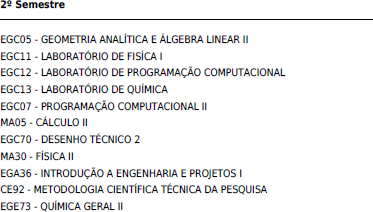 SUA FASE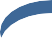 A Disciplina de Metodologia Científica Técnica da Pesquisa não aparecerá no seu horário dasegunda fase, portando é EAD, e como está relacionada na fase NÃO será necessário o preenchimento desta disciplina no Ajuste;Preencher no campo abaixo seu E-MAIL e TELEFONE:E-MAIL:		 TELEFONE: 	AJUSTE DE DISCIPLINASEu,	       , código/matricula número,	       e-mail,  	 abaixo-assinado, confirmo minha matrícula para as seguintes disciplinas do 1º semestre letivo de 2024.Lages,	de	de 2024.Assinatura do AlunoCURSOFASE / TURMADISCIPLINASegundaTerçaQuartaQuintaSextaCURSOFASE / TURMADISCIPLINASegundaTerçaQuartaQuintaSexta                                                         DISCIPLINAS EAD PARA 2024/1                                                         DISCIPLINAS EAD PARA 2024/1DISCIPLINATURMAAmbientes virtuais de aprendizagem9004NAntropologia I1509NU | 1609NU | 2606N | 3007N | 3909NUAntropologia social3003N | 3103N | 3203N | 3603N | 3903NBiossegurança2503NConcepções e conteúdos de libras1405N | 2205N | 2608N| 3105N | 3905N | 4507N | 4905NCultura e patrimônio histórico0105N | 0605N | 1005N | 1507N | 1607N | 2406NA | 2406NB | 2505N | 2606N | 2906N | 3307N | 4906NCultura e patrimônio histórico local e regional4509NUDesenvolvimento regional sustentável1005N | 2510N | 2610NDidática9004NDimensões da não aprendizagem8206NDireito do consumidor1606NDireito tributário I1606NDireitos humanos e relações étnico raciais1503NDireitos humanos, educação étnico-racial e história afro-brasileira e indígena0603N | 1003N | 1602N | 2203N | 2402N | 2702N | 4502NEducação ambiental e cidadania1602N | 2503N | 2903N | 4903NEducação e gestão ambiental1407N | 1608N | 2508N | 2607N | 2706N | 3807N | 4508N | 4906NEducação em direitos humanos1007N | 1509NU | 1605N| 2207N | 2405NA| 2405NB | 2507N | 2609NU | 2709NU | 2906N | 3105N | 3205N | 3605N | 3905N | 4907NEducação em saúde2404NEducação inclusiva e atendimento a diversidade1407N | 2405NA | 2405NB | 3809NUEducação inclusiva, atendimento a diversidade e TEA1603NA | 1603NB | 4504NEducação, relações étnico-raciais e história afro-brasileira e indígena1005N | 1506N | 1610N | 2410N | 2507N | 2607N | 2906N | 3007N | 3105N | 3205N | 3605N | 4507N | 4906NEmpreendedorismo1507N | 1610N | 2410N | 2508N | 2705N |2705M| 2907N | 3205N | 3305N | 3605N | 3805N | 3907N | 4907NEnsino da compreensão auditiva e expressão oral em língua inglesa4806NEpidemiologia e saúde pública 2703NA | 2703NB | 2703NC | 2706NÉtica e legislação0605N |1405N | 2205N | 2407N | 2510N | 2608N | 2907N | 3005N | 3907NÉtica e legislação jurídica1608NÉtica profissional1503NFarmacologia I1507NFilosofia I1607N | 2407N | 2505N | 2707N | 2907N | 4509NU | 4905NFisiologia II2405NA | 2405NB | 2503N | 2603NFundamentos antropológicos e sociológicos do direito1602NFundamentos da educação pedagógica0604NFundamentos de Administração e economia2704NFundamentos filosóficos, sociológicos e antropológicos4504NFundamentos sócio-antropológicos2404N | 2704NFundamentos teóricos e metodológicos da educação especial e inclusiva0604NGameficação na educação9004NGestão e coordenação educacional0605NGestão em saúde coletiva2409NUGestão odontológica4509NUHistória das cidades3803NInformática I1506N | 1606N | 2406NA |2406NB | 3307NInglês instrumental2402N | 4504NLegislação educacional0603N | 1403N |9004NLegislação farmacêutica2508N | 2509NULetramento no Brasil8206NLibras2203N | 2403N | 2603N | 2703NA | 2703NB | 2703NC | 2903N | 3303N | 4503NLinguagem e discurso4806NMetodologia da pesquisa e do trabalho científico2903NMetodologia do ensino de arte0604NMetodologia do ensino de artes marciais1407NMetodologia do ensino de natureza e sociedade na educação0604NNoções de administração4907NOdontologia legal4508NOdontologia social e preventiva I4502NOrçamentos de projetos de engenharia3007N | 3907NPatrimônio cultural3807NPortuguês I4508NPrática textual em língua portuguesa2403N | 2503N | 2702NProdução de texto1505N |2508N | 2605N | 3009NU | 3109NU | 3209NU | 3609NU | 3909NUProjeto integrador III4806NPsicofisiologia1503NPsicologia aplicada ao direito1604NPsicologia da comunicação1510NPsicologia da saúde 11507N | 2403N | 2503N | 2506N | 2608N | 3307N | 4503N | 4903NPsicologia I2905N | 3609NU | 3909NUPsicologia social comunitária1509NU | 1609NU | 2606N | 3007N | 3909NUSaúde pública2403N | 2603N | 4906NSegurança do trabalho3005N | 3905NSegurança e biossegurança1506N | 2506N | 2905NSociologia I1407N | 2406NA | 2406NB | 2709NU | 3909NU | 4509NUTópicos especiais I1509NUTópicos especiais I - Administração2207NTópicos especiais I - Arquitetura e urbanismo3809NUTópicos especiais I - Biomedicina2907NTópicos especiais I - Ciências contábeis1007NTópicos especiais I - Direito1608NTópicos especiais I - Educação física1407NTópicos especiais I - Enfermagem2409NUTópicos especiais I - Engenharia civil3009NUTópicos especiais I - Engenharia de produção3209NUTópicos especiais I - Engenharia elétrica3109NUTópicos especiais I - Engenharia mecânica3909NUTópicos especiais I - Engenharia química3609NUTópicos especiais I - Farmácia2509NUTópicos especiais I - Fisioterapia2608N | 2609NUTópicos especiais I - Medicina veterinária2709NUTópicos especiais I - Nutrição4907NTópicos especiais I - Odontologia4509NUTópicos especiais I - Psicologia1509NUTópicos especiais II - Biomedicina2908NTópicos especiais II - Direito1609NUTópicos especiais II - Enfermagem2410NTópicos especiais II - Engenharia civil3010NTópicos especiais II - Engenharia elétrica3110NTópicos especiais II - Engenharia mecânica3910NTópicos especiais II - Farmácia2510NTópicos especiais II - Fisioterapia2610NTópicos especiais II - Medicina veterinária2710NTópicos especiais II - Odontologia4510NTópicos especiais II - Psicologia1510NTópicos especiais III - Direito1610N